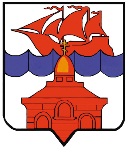 РОССИЙСКАЯ ФЕДЕРАЦИЯКРАСНОЯРСКИЙ КРАЙТАЙМЫРСКИЙ ДОЛГАНО-НЕНЕЦКИЙ МУНИЦИПАЛЬНЫЙ РАЙОНАДМИНИСТРАЦИЯ СЕЛЬСКОГО ПОСЕЛЕНИЯ ХАТАНГАПОСТАНОВЛЕНИЕ Об организации в 2020 году мероприятийпо активной политике занятости населения на территории сельского поселения ХатангаВ целях снижения напряженности на рынке труда сельского поселения Хатанга, оказания помощи в трудоустройстве безработных граждан, испытывающих трудности в поиске работы, адаптации подростковой молодежи к новым условиям рынка труда и снижения числа правонарушений среди несовершеннолетних граждан от 14 до 18 лет, руководствуясь пунктом 1 статьи 7.2 Закона Российской Федерации от 19.04.1991                                 № 1032-1 «О занятости населения в Российской Федерации»,    ПОСТАНОВЛЯЮ:Рекомендовать Обществу с ограниченной ответственностью «Таймыр Альянс Трейдинг» в лице директора Шейкина Н.А.: 1.1. Рассмотреть возможность создания для временного трудоустройства несовершеннолетних граждан по поселкам сельского поселения Хатанга 28 рабочих мест по 0,3 ставки, в том числе: - с 06.07.2020 года по 28.07.2020 года 4 рабочих мест в поселке Катырык; - с 06.07.2020 года по 28.07.2020 года 4 рабочих мест в поселке Хета;    - с 06.07.2020 года по 28.07.2020 года 4 рабочих мест в поселке Новая; - с 06.07.2020 года по 28.07.2020 года 4 рабочих мест в поселке Новорыбная;- с 06.07.2020 года по 28.07.2020 года 2 рабочих мест в поселке Жданиха;   - с 06.07.2020 года по 28.07.2020 года 3 рабочих мест в поселке Кресты;  - с 06.07.2020 года по 28.07.2020 года 4 рабочих мест в поселке Сындасско;- с 06.07.2020 года по 28.07.2020 года 3 рабочих мест в поселке Попигай.      Рассмотреть возможность создания для временного трудоустройства безработных граждан, испытывающих трудности в поиске работы, по поселкам сельского поселения Хатанга 8 рабочих мест по 0,3 ставки, в том числе:  - на период с 06.07.2020 года по 28.07.2020 года, по 1 рабочему месту в поселках Катырык, Хета, Новая, Новорыбная, Жданиха, Кресты, Сындасско, Попигай.2. Рекомендовать Краевому государственному казенному учреждению «Центр занятости населения сельского поселения Хатанга» (Поротова Л.Н.):- осуществлять материальную поддержку безработным гражданам, испытывающим трудности  в  поиске  работы,  участникам  оплачиваемых  общественных  работ   в  сумме 5400,00 рублей (двукратная величина минимального пособия по безработице, увеличенная на размер районного коэффициента) на каждого из них, и несовершеннолетним  гражданам  на  период  их  участия  во  временных  работах  в сумме 2700,00 рублей (минимальная величина пособия по безработице, увеличенная на размер районного коэффициента)  на каждого из них в месяц, за фактическое количество дней участия в работах в календарном исчислении, включая периоды временной нетрудоспособности;  - контролировать соблюдение норм трудового законодательства Российской Федерации, для данной категории граждан;- осуществлять постановку на учет несовершеннолетних граждан в возрасте от 14 до 18 лет, в качестве лиц, ищущих работу, на период летних каникул, в свободное от учебы время, направлять их на предприятие для трудоустройства на временные рабочие места, в соответствии с представленным работодателем перечнем.Рекомендовать Отделу культуры, молодежной политики и спорта администрации сельского поселения Хатанга (Платонов Ф.Ю.)  и Муниципальному бюджетному учреждению культуры «Хатангский культурно-досуговый комплекс» (Ерилина М.Г.), в срок до 01.07.2020 года разработать и утвердить план культурно-массовых, спортивных мероприятий с привлечением в мероприятия несовершеннолетних граждан, принимающих участие в работе трудовых отрядов, провести мероприятия в соответствии с утвержденным планом.Опубликовать Постановление в Информационном бюллетене Хатангского сельского Совета депутатов и администрации сельского поселения Хатанга и на официальном сайте органов местного самоуправления сельского поселения Хатанга www.hatanga24.ru Постановление вступает в силу в день, следующий за днем его официального опубликования.Контроль за исполнением настоящего Постановления возложить на Майнагашева А.С., исполняющего обязанности заместителя Главы сельского поселения Хатанга вопросам культуры, молодежной политики и спорта.Глава сельского поселения Хатанга                       	                                      С. В. Батурин31.03.2020 г.                                                          № 047 - П